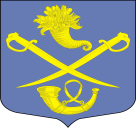 РОССИЙСКАЯ ФЕДЕРАЦИЯАДМИНИСТРАЦИЯ МУНИЦИПАЛЬНОГО ОБРАЗОВАНИЯБУДОГОЩСКОЕ ГОРОДСКОЕ ПОСЕЛЕНИЕКИРИШСКОГО МУНИЦИПАЛЬНОГО РАЙОНАЛЕНИНГРАДСКОЙ ОБЛАСТИПОСТАНОВЛЕНИЕ  от 06 октября 2016 года  № 111 Об утверждении Положения о порядке сообщения лицами, замещающимидолжности муниципальной службы, о возникновении личной заинтересованностипри исполнении должностных обязанностей, которая приводит или может привести к конфликту интересов В соответствии с Федеральным законом от 25 декабря 2008 N 273-ФЗ                                     "О противодействии коррупции", подпунктом «б» пункта 8 Указа Президента РФ                               от 22 декабря 2015 N 650 "О порядке сообщения лицами, замещающими отдельные государственные должности Российской Федерации, должности федеральной государственной службы, и иными лицами о возникновении личной заинтересованности при исполнении должностных обязанностей, которая приводит или может привести к конфликту интересов, и о внесении изменений в некоторые акты Президента Российской Федерации", Администрация Киришского муниципального района, Администрация муниципального образования Будогощское городское поселение Киришского муниципального района Ленинградской области ПОСТАНОВЛЯЕТ:1. Утвердить прилагаемое Положение о порядке сообщения лицами, замещающими должности муниципальной службы о возникновении личной заинтересованности при исполнении должностных обязанностей, которая приводит или может привести к конфликту интересов.2. Опубликовать настоящее постановление в газете «Будогощский вестник» и на официальном сайте муниципального образования Будогощское городское поселение в сети Интернет.3. Постановление  вступает в силу после официального опубликования.4. Контроль за исполнением настоящего постановления оставляю за собою.Заместитель главы администрации                                                         А.В.БрагинУТВЕРЖДЕНОпостановлением администрациимуниципального образованияБудогощское городское поселениеКиришского муниципального районаЛенинградской областиот _06.10.2016__ № _111____(приложение)Положениео порядке сообщения лицами, замещающими должности муниципальной службы,                    о возникновении личной заинтересованности при исполнении должностных обязанностей, которая приводит или может привести к конфликту интересов
1. Настоящим Положением определяется порядок сообщения лицами, замещающими должности муниципальной службы в администрации муниципального образования Будогощское городское поселение Киришского муниципального района Ленинградской области о возникновении личной заинтересованности при исполнении должностных обязанностей, которая приводит или может привести к конфликту интересов.2. Лица, замещающие должности муниципальной службы, обязаны в соответствии                с законодательством Российской Федерации о противодействии коррупции сообщать                   о возникновении личной заинтересованности при исполнении должностных обязанностей, которая приводит или может привести к конфликту интересов, а также принимать меры                   по предотвращению или урегулированию конфликта интересов.Сообщение о возникновении личной заинтересованности при исполнении должностных обязанностей, которая приводит или может привести к конфликту интересов (далее - уведомление), оформляется лицами, замещающими должности муниципальной службы в письменной форме на имя главы администрации муниципального образования Будогощское городское поселение Киришского муниципального района Ленинградской области (далее – глава администрации)  по форме согласно приложению к настоящему положению.Сообщение о возникновении личной заинтересованности при исполнении должностных обязанностей, которая приводит или может привести к конфликту интересов (далее - уведомление), главой администрации оформляется в письменной форме на имя главы муниципального образования Будогощское городское поселение Киришского муниципального района Ленинградской области (далее – глава муниципального образования) по форме согласно приложению к настоящему положению.3. Уведомление главы администрации  рассматривает лично глава муниципального образования.4. Уведомления, направленные главе администрации, по его решению могут быть переданы должностному лицу,  отвечающему за противодействие коррупции (должностное лицо) или в комиссию по соблюдению требований к служебному поведению муниципальных служащих и урегулированию конфликта интересов Администрации Будогощского городского поселения (далее – комиссия).Должностное лицо или комиссия осуществляют предварительное рассмотрение уведомлений.В ходе предварительного рассмотрения уведомлений должностное лицо или комиссия имеют право получать в установленном порядке от лиц, направивших уведомления, пояснения по изложенным в них обстоятельствам и направлять в установленном порядке запросы в федеральные органы государственной власти, органы государственной власти субъектов Российской Федерации, иные государственные органы, органы местного самоуправления и заинтересованные организации.5. По результатам предварительного рассмотрения уведомлений, поступивших                        в соответствии с пунктом 4 настоящего Положения должностному лицу или в комиссию, соответственно должностным лицом или указанной комиссией подготавливается мотивированное заключение на каждое из них.Уведомления, заключения и другие материалы, полученные в ходе предварительного рассмотрения уведомлений, представляются главе администрации в течение семи рабочих дней со дня поступления уведомлений должностному лицу или в комиссию.В случае направления запросов, указанных в абзаце третьем пункта 4 настоящего Положения, уведомления, заключения и другие материалы представляются главе администрации в течение 45 дней со дня поступления уведомлений должностному лицу или в комиссию. Указанный срок может быть продлен, но не более чем на 30 дней.6. Главой муниципального образования в отношении уведомления, поданного главой администрации, и  главой администрации в отношении уведомлений, поданных лицами, замещающими должности муниципальной службы, по результатам рассмотрения ими уведомлений принимается одно из следующих решений:а) признать, что при исполнении должностных обязанностей лицом, направившим уведомление, конфликт интересов отсутствует;б) признать, что при исполнении должностных обязанностей лицом, направившим уведомление, личная заинтересованность приводит или может привести к конфликту интересов;в) признать, что лицом, направившим уведомление, не соблюдались требования               об урегулировании конфликта интересов.7. В случае принятия решения, предусмотренного подпунктом "б" пункта 6 настоящего Положения, в соответствии с законодательством Российской Федерации глава муниципального образования или глава администрации принимает меры или обеспечивает принятие мер по предотвращению или урегулированию конфликта интересов либо рекомендует лицу, направившему уведомление, принять такие меры.8. В случае принятия решений, предусмотренных подпунктами "б" и "в" пункта 6 настоящего Положения, должностное лицо или комиссия представляют доклад главе администрации.9. Глава муниципального образования или глава администрации рассматривает уведомления и принимает по ним решения в порядке, установленном Положением                             о комиссии по соблюдению требований к служебному поведению муниципальных служащих и урегулированию конфликта интересов Администрации Будогощского городского поселения.                                                                                                                                             Приложение к положениюГлаве___________________________________________________________________________________________________от _____________________________________________________________________________________________________(должность)____________________________________________________(фамилия, имя отчество)уведомлениео возникновении личной заинтересованностипри исполнении должностных обязанностей,которая приводит или может привести к конфликту интересовСообщаю о возникновении у меня личной заинтересованности при исполнении должностных обязанностей, которая приводит или может  привести к конфликту интересов (нужное подчеркнуть).Обстоятельства, являющиеся основанием возникновения личной заинтересованности: ____________________________________________________________________________________________________________________________________________________________Должностные обязанности, на исполнение которых влияет или может повлиять личная заинтересованность:____________________________________________________________________________________________________________________________________________________________Предлагаемые меры по  предотвращению или урегулированию конфликта интересов: ____________________________________________________________________________________________________________________________________________________________Намереваюсь (не намереваюсь) лично присутствовать на заседании комиссии                       по соблюдению требований к служебному поведению муниципальных служащих и урегулированию конфликта интересов Администрации Будогощского городского поселения при рассмотрении настоящего уведомления (нужное подчеркнуть)."__"__________ 20__ г.  _________________     __________________________________                                       (подпись лица,                                   (расшифровка подписи)                       направляющего уведомление)